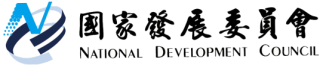 國家發展委員會 新聞稿台灣美國商會「2023商業景氣調查」樂觀展望台灣經濟發布日期：112年2月7日發布單位：法制協調處 針對美國商會今(7)日發布「2023商業景氣調查」報告，國發會表示，調查中有超過七成之受訪者持續看好台灣整體投資環境與潛力，且根據經濟部統計，111年僑外投資核准金額達美金133億，投資金額為歷來第3高且創近15年新高，政府將持續與民間共同努力，並持續與商會積極交流，進行法規調適以接軌國際，建構台灣良好經營環境。美國商會今(7)日發布「2023商業景氣調查」年度報告，調查顯示，儘管受全球經濟逆風及烏俄戰爭之影響，美國商會71%受訪會員對台灣2023年經濟前景充滿信心，79%受訪者則對台灣未來3年的經濟前景抱持樂觀態度。外商持續看好台灣整體投資環境與潛力，約有88%受訪企業將在今年擴大或維持相關投資。其中，人力資本為商會會員重視的優先議題，對台灣人才庫及找到合適員工的滿意度達三分之二，較去年49%大幅提高。針對商會關注能源議題，為穩定能輸配電，政府已啟動為期10年的「強化電網韌性建設計畫」，並於2022年12月提出「12項關鍵戰略」的具體行動與措施，包括提升再生能源裝置容量，配合電力系統與儲能設備的建置，以擴大再⽣能源供應。商會亦指出，會員對法規監理環境滿意度指標的下滑，46%受訪者認為台灣法規需與時俱進，34％表示法規及政策領域是台灣商業環境最需要改進之處。國發會表示，法規鬆綁向為政府施政重點，政府除要求部會定期檢視鬆綁不合時宜法規外，亦全力推動「台美21世紀貿易倡議」談判，感謝商會呼龥與支持美台加速貿易協定的簽訂。國發會感謝美國商會每年發表白皮書提供政策建言，每年度的「商業景氣調查報告」亦讓政府充分瞭解商會會員對台灣景氣展望，並提出投資環境改善的觀點。此外，根據經濟部統計，111年僑外投資核准金額達美金133億，投資金額為歷來第3高且創近15年新高，顯示外商將信心落實為行動，持續加碼投資台灣。國發會將繼續與商會積極交流與互動，以調和我國法規與國際接軌，建構台灣良好經營環境。聯絡人：法制協調處楊淑玲處長聯絡電話：02-2316-5929